Highlights from the Board Meeting of November 16, 2015UP TO THE MINUTES….APPROVALSApproved Financial Statement and Bank Reconcilements for the month of October, 2015Approved payment of payrolls for the month of October, 2015 and account run dates of 10/26/2015 and 11/9/2015Elect Officers for the 2016-2017 School YearApproved  Board meeting dates for 2016Nominated someone to serve on the Pike County  Board of EqualizationApproved permission for Michele Taylor (GES), Rachael Brooks (TPCT), Holley Davis (Banks) to attend the AL Counseling Assoc. Annual Conf., November 18-20, 2015 in Birmingham, ALApproved permission for Pam Franklin and Donnella Carter to attend the 25th Annual Learning Forward AL Conf., November 18-20, 2015 in Birmingham, ALApproved permission for Cindy Boswell to attend the 23rd Annual Secretaries Conf., Dec. 1-2, 2015, in Birmingham and permission to attend the Chalkable Conf., in January 19-22, 2015 in Point Clear, ALApproved permission to participate in the Project 231 Externship ProgramPERSONNEL MATTERS –Changes/AdditionsGOSHEN HIGH Approved employment of Sarah Toney, CNP workerAccepted resignation of Mary Evans, CNP workerApproved employment of William Stokes, Art TeacherPIKE COUNTY HIGHApproved permission to return Sonia Stewart to a six hour employee due to her transfer from Goshen Elementary to Pike County High SchoolTROY – PIKE CENTER FOR TECHNOLOGYAccepted retirement/resignation of Gilda Belcher, Health Care Science and Technology TeacherCont. ApprovalsApproved permission for 12 representatives from the Pike County School System to participate in the Ambition Program at the naval Air Base, December 10-11, 2015 in Pensacola, FLApproved permission for PCHS students, Emily Caple and Zyion Guilford, GHS students Clayton Suell and Blake Savage and band directors, James Oliver and Daniel Walden to attend the 35th Annual Florida State University Tri-State Band Festival and Conducting Conf., December 3-6, 2015, in Tallahassee, FL.  There will be no cost to the PCBOE Approved permission for Daniel Walden, GHS and James Oliver, PCHS, to attend the 2016 AL Music Educators Conf., January 21-23, 2016 in Montgomery, ALApproved permission for Beth Chancellor, Fawn Sims, Pam Gardner, Kim Faulkner and Paul Kennedy to attend the Section 504 Conference, December 14-15, 2015, in Birmingham, AL.  All expenses will be paid through Special Education/Prevention and Support fundsApproved Superintendent and Staff to expand Academy offerings to include Pre-Law Academy, STEM Academy and Exercise Science Academy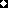 